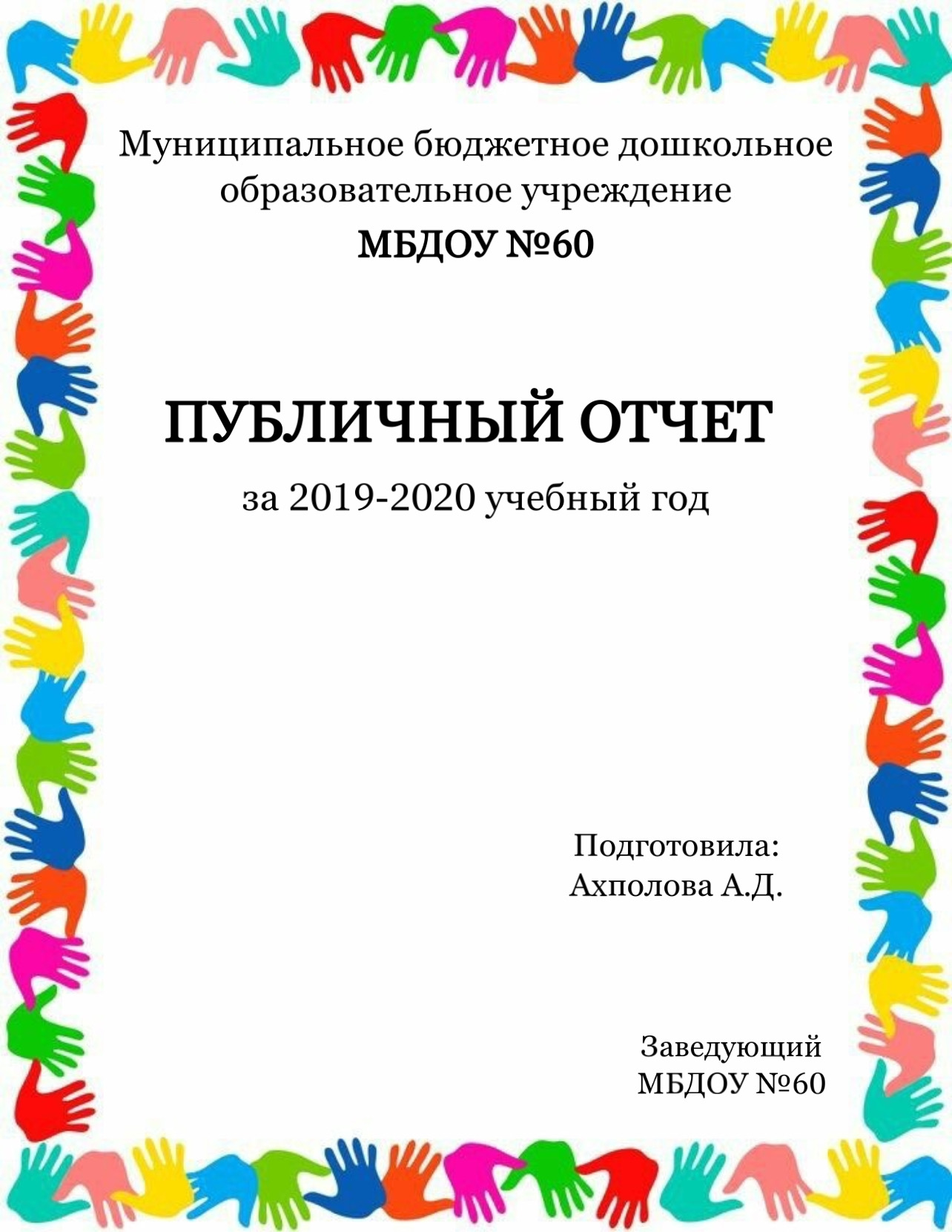 Уважаемые родители, коллеги, друзья и гости официального сайта!Предлагаем вашему вниманию Публичный доклад, в котором подводятся  итоги деятельности Муниципального  бюджетного дошкольного учреждения детского сада №60г. Владикавказ за 2019-2020 учебный год. Надеемся, что информация, представленнаяв докладе,будет интересна и полезна.Публичный доклад – средство обеспечения информационной открытости и прозрачности работы МБДОУ №60. Настоящий доклад подготовлен на основе контрольно – аналитической деятельности МБДОУ №60 за 2019-2020 учебный год.СОДЕРЖАНИЕ:Раздел 1. Характеристика дошкольного образовательного учреждения.1.1.Общая характеристика дошкольного образовательного учреждения.1.2. Программное обеспечение МБДОУ.1.3. Социальный статус семей воспитанников.1.4. Формы самоуправления детским садом.1.5.Стратегия развития и социальный заказ.1.6. Контактная информация.Раздел2. Особенности воспитательно-образовательного  процесса.2.1. Охрана и укрепление здоровья детей.2.2.Социальное партнерство учреждения.Раздел 3. Условия осуществления образовательного процесса.3.1. Характеристика территории ДОУ. Организация развивающей предметно- пространственной среды.3.2. Организация питания, состояние обеспечения безопасности.3.3.Обеспечение безопасности жизни и здоровья детей.Раздел 4.Результаты деятельности ДОУ.4.1.Реализация годового плана работы ДОУ.4.2.Анализ уровня развития детей.4.3. Система воспитательной работы и дополнительного бесплатного образования.4.4.Реализация инновационной деятельности.Раздел 5. Кадровое обеспечение.5.1. Возрастной состав.5.2.Уровень образования.5.3.Характеристика педагогов по имеющимся кавлификационным  категориям.5.4.Педагогический стаж.Раздел 6. Результаты оздоровительной работы.6.1.Анализ заболеваемости.6.2. Реализация здоровье сберегающих  технологий.Раздел 7. Работа ДОУ с родителями воспитанников.Раздел 8. Финансовые ресурсы.Раздел 9. Перспективы и планы развития.Раздел 1 Характеристика дошкольного образовательного учреждения.1.1 Общая характеристика дошкольного образовательного учреждения.Наименование учреждения:Муниципальное бюджетное дошкольное образовательное учреждение детский сад № 60. Год основания: 1969 год.Учредительные документы:-Лицензия Министерства образования и науки РСО-Алания на осуществление образовательной  деятельности.-Свидетельство о постановке на учет российской организации в налоговом органе по месту ее  нахождения.-Свидетельство о внесении записи в Единый государственный реестр юридических лиц.-Устав МБДОУ № 60 утвержден приказом Управления образования АМС г. Владикавказа.Фамилия, имя, отчество руководителя:Ахполова Аида Дзантемировна.Образование высшее. Соответствует занимаемой должности. Педагогический стаж 45 лет. Стаж руководителя МБДОУ – 27 года.Юридический и фактический адрес: 362031 РСО-Алания  г. Владикавказ ул. Леонова 11/4 Телефон: 74-12-34e - mail:dou60@list.ruУчредитель дошкольного учреждения: полномочия Учредителя выполняет Управление  образования Администрации местного самоуправления г. Владикавказа.Дошкольное учреждение расположено в трех корпусах двухэтажных типовых зданиях, в  которых функционирует 10 групп, из них:-2 групп компенсирующей направленности для детей  с нарушениями речи.-8 групп общеразвивающей направленности.В 2019 году было пристроено здание на три группы раннего возраста от 1,5 до 3 лет, проектная мощность на 55 детей. Наполняемость МБДОУ в  2020 – 2021 году составила 329 детей раннего и дошкольного возраста.Режим работы МБДОУ № 60 по графику пятидневной рабочей недели с двумя выходными  днями. Время пребывания в группах 12 часов с 7.00 до 19.00.Правила приема на обучение по образовательным программам дошкольного образования в  муниципальное бюджетное дошкольное образовательное учреждение № 60 разработаны в  соответствии с Федеральным законом «Об образовании в Российской Федерации» от 29.12.2012  № 273-ФЗ, приказом Минобрнауки России от 15.05.2020 №236  Об утверждении порядка приема на обучение по образовательным  программам дошкольного образования. приказом Минобрнауки России от31.07.2020 №373 Об утверждении Порядка организации и осуществления организации образовательной деятельности по основным общеобразовательным программам- образовательным программам дошкольного образования1.2. Программное обеспечение МБДОУ.Содержание и организация образовательной деятельности определяется основной  образовательной программой муниципального бюджетного дошкольного образовательного  учреждения детский сад № 60, разработанной педагогическим коллективом МБДОУ на основе            комплексной основной общеобразовательной программы дошкольного образования « Истоки»  под редакцией Л.А Парамоновой, в соответствии с федеральным государственным  образовательным стандартом дошкольного образования.Основу организации образовательной деятельности во всех группах составляет комплексно- тематический принцип планирования с ведущей игровой деятельностью. Решение  программных задач осуществляется в течение всего пребывания детей в детском саду в разных  формах совместной деятельности взрослых и детей и в самостоятельной детской деятельности.  При комплексно-тематическом планировании чаще используются такие виды деятельности, как  встречи, праздники, развлечения, проекты, события. В этих видах детей привлекает  новизна.1.3 Социальный статус семей воспитанников.Категории семей нашего образовательного учреждения различны. Основную часть составляют  полные благополучные семьи – 88%Были обследованы 338семьи из них:-полные семьи – 89%-неполные семьи –11%-работающих родителей – 88%-безработные и домохозяйки - 12%1.4 Формы самоуправления детским садом:- Общее собрание трудового коллектива МБДОУ № 60- Педагогический Совет МБДОУ № 60;- Родительский комитет МБДОУ № 60.Общее собраниеМБДОУ№ 60 осуществляет полномочия трудового коллектива,  рассматривает и обсуждает программу развития (далее ДОУ), рассматривает и обсуждает  проект годового плана работы ДОУ, обсуждает вопросы состояния трудовой дисциплины в  ДОУ и мероприятия по ее укреплению, рассматривает вопросы охраны и безопасности условий  труда работников, охраны труда воспитанников в ДОУ, рассматривает и принимает Устав ДОУ,  обсуждает дополнения и изменения, вносимые в Устав ДОУ.Педагогический советДОУ осуществляет управление педагогической деятельностью ДОУ, определяет направления образовательной деятельности ДОУ, выбирает и утверждает  программы для использования в ДОУ, рассматривает проект годового плана работы ДОУ,  заслушивает отчеты заведующего о создании условий для реализации образовательных  программ в ДОУ в соответствии с ФГОС, обсуждает вопросы содержания, форм и методов  образовательного процесса, планирования образовательной деятельности, рассматривает  вопросы повышения квалификации и переподготовки кадров, организует выявление,  обобщение, распространение, внедрение педагогического опыта среди педагогических  работников ДОУ.Родительский комитет:Коллегиальный орган общественного самоуправления ДОУ,  действующий в целях развития и совершенствования образовательного и воспитательногопроцесса, взаимодействия родительской общественности и ДОУ. В состав Родительского  комитета входят родители (законные представители) воспитанников, посещающих ДОУ.  Родительский комитет осуществляет совместную работу родительской общественности и ДОУ по реализации государственной, муниципальной политики в области дошкольного образования,  рассматривает и обсуждает основные направления развития ДОУ, координирует действия  родительской общественности и педагогического коллектива ДОУ по вопросам образования,  воспитания, оздоровления и развития воспитанников.1.5 Стратегия развития и социальный заказ.Социальный заказ на услуги детского сада направлен на развитие личности ребенка с учетом  его психофизического состояния и индивидуальных возможностей и на подготовку ребенка к  школе.Коллектив ДОУ организовывает образовательную деятельность, следуя нижеизложенным  положениям:обеспечение Федерального государственного стандарта дошкольного образования и  обеспечение условий реализации образовательной программы, как целостной системы работы  по содержанию и уровню развития детей каждого психологического возраста,с учетом  соблюдения преемственности при переходе к следующему возрастному периоду. Создание атмосферы эмоционального комфорта, условий для самовыражения, саморазвития  ребенка, творчества, игры, общения и познания мира.Основной контекст развития ребенка представляет собой игра, а не учебная деятельность.  Достижения детей дошкольного возраста определяются не суммой конкретных знаний, умений  и навыков детей, а совокупностью личностных качеств, в том числе обеспечивающих  психологическую готовность ребенка к школе. Содержание образовательного процесса в ДОУ  обеспечивает достижение воспитанниками готовности к школе.Содержание и организация образовательного процесса направлены на формирование общей  культуры, развитие физических, интеллектуальных и личностных качеств, формирование  предпосылок учебной деятельности, обеспечивающих социальную успешность, сохранение и  укрепление здоровья детей, коррекцию недостатков в физическом или психологическом  развитии детей.Образовательная деятельность учреждения обеспечивает равные стартовые возможности для  обучения детей в ДОУ.1.6 Контактная информация.В детском саду функционирует сайт ds60.vladdou.ru Целевая аудитория сайта - работники  образования, родители и дети.Цели: поддержка процесса информатизации в ДОУ путем развития единого образовательного  информационного пространства образовательного учреждения; представление  образовательного учреждения в Интернет-сообществе.Задачи:-обеспечение открытости деятельности образовательного учреждения;-реализация прав граждан на доступ к открытой информации при соблюдении норм  профессиональной этики педагогической деятельности и норм информационной безопасности;-информирование общественности о развитии и результатах уставной деятельности  образовательного учреждения, внутренних и внешних событиях ДОУ.Раздел 2. Особенности воспитательно-образовательного процесса .2.1. Охрана и укрепление здоровья детей.На протяжении многих лет существования МБДОУ ведется комплексная работа по  сохранению и укреплению здоровья воспитанников. Для всех возрастных групп с учетом здоровья детей разработаны планы мероприятий, направленные на укрепление здоровья детей.                                                                                                       Система физкультурно-оздоровительной работы МБДОУ:-проведение ежегодной вакцинации «Гриппол»;-проведение закаливающих процедур3–4 года – босохождение;5-7 лет – обливание рук до локтей прохладной водой;-обеспечение рационального калорийного питания и др;-контроль за соблюдением СанПиН в детсаду и на территории ДОУ;-профилактика травматизма, педикулѐза, отравлений и др.Физкультурно-оздоровительная работа направлена на:-решение программных задач физического воспитания и развития;-обеспечение двигательного режима и активности;-сохранение и укрепление психического здоровья.Для качественной реализации данных направлений и обеспечения эмоционального комфорта  детей в ДОУ в педагогическом процессе используются современные образовательные и  здоровьесберегающие технологии.2.2. Социальное партнерство учреждения.На протяжении нескольких лет детский сад использует разнообразные формы социального  партнерства с различными организациями.МБДОУ №60 взаимодействует с социальными структурами:МБДОУ № 3, 49,96,176 и др. Приоритетными направлениями во взаимодействии являются:-обмен опытом;-оптимизация воспитательно-образовательного процесса;-обогащение новыми педагогическими технологиями;- взаимопосещение;- дни открытых дверей;- совместные конкурсы.С учреждениями МБОУСОШ № 7, № 36 осуществляются решения следующих задач:-преемственность ДОУ и СОШ;-взаимопосещение;- совместные педсоветы;-экскурсии;-совместное проведение праздников;Также МБДЛУ №60 сотрудничает СОГПИ г.Владикавказа:-повышение уровня квалификации сотрудников;-курсы переподготовки и повышения квалификации;-реализация педагогической практики студентов.Сотрудничает детский сад с кафедрой педагогики и психологии СОГУ:-реализация педагогической практики.Взаимосвязь с детской поликлиникой№ 4:-обеспечение медицинского контроля здоровья воспитанников;-плановое обследование детей специалистами;-плановая вакцинация.Библиотека:-оптимизация воспитательно-образовательного процесса;-посещение и участие втематических выставок;- экскурсии;- консультации;- работа с литературой разного направления;- использование библиотечных  фондов.Раздел 3. Условия осуществления образовательного процесса.3.1. Характеристика территории ДОУ.Организация развивающей предметно-пространственной  среды.Здание расположено на земельном участке с общей площадью 1,1га, территория ограждена и имеет наружное освещение. На территории имеются площадки для каждой группы, закрывающиеся песочницы, игровое  оборудование, соответствующее возрастным особенностям групп, лестницы  металлические для лазания, качели, разметки для игр. Земельный участок  хорошо озеленѐн:растѐт большое количество деревьев и кустарников, разбиты цветники. Все  помещения детского сада и земельный участок используются строго по назначению,  предусмотренному по нормативным документам.Для ведения образовательной деятельности, укрепления и сохранения здоровья детей в  дошкольном учреждении оборудованы:- 13 групповых помещений со спальнями, туалетными комнатами, раздевальными  комнатами, моечной.Группыдетского сада общей площадью -_2552.1 кв.м.- пищеблок с раздаточной, кухней, моечной, двумя кладовыми, холодильной камерой и подсобным помещением;- прачечная с сушилкой, постирочной, гладильной, бельевой, подсобным помещением;-2 медицинских блока с кабинетом врача и медицинской сестры, процедурным, изолятором, санузлом;- методический кабинет;-музыкальный зал;- физкультурный зал;- кабинет психолога;- кабинет осетинского языка;- изо студия;- кабинет английского языка;- кабинетлогопеда;- кабинет завхоза;- бухгалтерия;- кабинет делопроизводителя;- кабинет заведующей;- подсобные помещений - кладовые для хранения хозяйственного инвентаря.Детский сад имеет холодное и горячее водоснабжение  центральное отопление.Детский сад не имеет площадей, сданных в аренду.Материально-техническая и развивающая среда МБДОУ № 60 соответствует санитарно - гигиеническим требованиям.Познавательное и социально-коммуникативное развитие ребенка осуществляется в групповых комнатах.Во всех группах детского сада созданы условия для разнообразных видов  активной деятельности детей – игровой, познавательной, трудовой, творческой и  исследовательской. Группы оснащены игрушками и пособиями в соответствие с возрастными  особенностями детей. Эстетическое оформление групповых комнат способствует  благоприятному психологическому климату, эмоциональному благополучию детей.Художественно-эстетическое направление работы проходит в музыкальном зале.Двигательная деятельность осуществляется в физкультурном зале и на спортивной площадке на  территории детского сада.Коррекционная работа осуществляется в кабинетах учителей-логопедов и педагога-психолога.Программно-методическое обеспечение педагогов осуществляется в методическом кабинете,  где имеется необходимая литература, наглядные пособия по всем направлениям деятельности  детского сада.В 2019 -2020 учебном году МБДОУ были приобретены:-принтер;-ламинатор;-пособия для педагогов;-игровое оборудование для прогулок на участках;-игровая детская мебель;-детские игрушки.3.2.Организация питания, состояние обеспечения безопасности.Правильное питание - это основа длительной и плодотворной жизни, залог здоровья. Поэтому, в  плане работы детского сада вопрос о правильном питании занимает одно из важнейших мест. Весь цикл приготовления блюд происходит на пищеблоке. Пищеблок 100% укомплектован  кадрами. Помещение пищеблока размещается на первом этаже, имеет отдельный выход.  Санитарное состояние пищеблока соответствует требованиям Сан ПиН.Транспортирование пищевых продуктов осуществляется специальным автотранспортом  поставщиков. Имеется десятидневное меню. При составлении меню используется  разработанная картотека блюд, что обеспечивает сбалансированность питания по белкам,  жирам, углеводам.3.3 Обеспечение безопасности жизни и деятельности детей.В детском саду систематически отслеживается:-состояние мебели в группах;-освещенность в групповых комнатах и кабинетах;-санитарное состояние всех помещений ДОУ и его территории;-соблюдение режимных моментов;- организация двигательного режима.Разработан гибкий режим реализации двигательной активности при неблагоприятных погодных  условиях.Здание детского сада оборудовано:-кнопкой тревожной сигнализации;-прямой связью с пожарной частью;-противопожарным оборудованием;-охранно-пожарной сигнализацией;-металлическими входными дверьми.На территории  детского сада имеются:-ограждение по периметру высотой 2м;-дворовое освещение;-система видеонаблюдения-5 камер наружного видеонаблюдения.Ежеквартально проходят учения по эвакуации детей в случае чрезвычайных ситуации.Территория ДОУ освещена, подъездные пути закрыты, регулярно осматривается на предмет  безопасности. Разработан паспорт дорожной безопасности, паспорт антитеррористической  защищенности.Раздел 4. Результаты деятельности ДОУ.4.1 Реализация годового плана работы ДОУ.Цель:Построение работы ДОУ в соответствии с ФГОС, создание благоприятных условий для  полноценного проживания ребенком дошкольного детства, всестороннее развитие психических  и физических качеств в соответствии с возрастными и индивидуальными особенностями,  подготовка ребенка к жизни в современном обществе.Перед педагогическим коллективом были поставлены на 2019-2020 учебный год следующие  задачи:1.Формирование познавательных  интересов и познавательных действий ребенка через его включение в различные виды деятельности.2.Совершенствование речевых навыков дошкольников через использование современных образовательных технологий и методик.Формы работы:-тематические педсоветы;-теоретические семинары;-семинары-практикумы;-повышение квалификации;-работа педагогов над темами самообразования;-открытые мероприятия и их анализ;-участие в конкурсах;-организация консультативной подготовки педагогов;-методические объединения предметников;-школа молодого воспитателя.В 2019-2020 учебном году было запланировано69 мероприятия:-педсоветы - 4-семинары - 3-консультации – 23-открытые просмотры – 28-смотры-конкурсы -11В связи с пандемией и введением карантина по всей стране, запланированные,мероприятия были проведены не в полном объеме. Проведено-54 мероприятий, что составило78 % выполнения годового плана.Для решения поставленных годовых задач в течение года:- организована работа творческой группы;-проведены методические мероприятия и консультации;-просмотрены заочные вебинары;- запланированвоспитательно-образовательный процесса с учетом ФГОСДО;- запланирована игровая  деятельность;-подготовлена образовательная среда по требованиям ФГОСДО;- использованы современные образовательные технологии;-обеспеченопсихологическое сопровождение игровой деятельности.Для педагогов были проведены консультации:-Познавательное развитие дошкольников, согласно ФГОСДО.-Психолого-педагогические основы формирования познавательного интереса и познавательных действий у детей дошкольного возраста.-Значение развития познавательного интереса и познавательных действий у детей дошкольного возраста.-Формирование познавательной активности на логопедических занятиях в группе для детей с ОВЗ.-Формирование познавательного интереса и познавательных действий детей через проектную деятельность.-Формирование познавательной активности через игру.-Формирование познавательного интереса и познавательных  действий на занятиях по ХЭР.-Организация развивающей ППС для познавательного развития детей.Для групп раннего возраста:-Работа воспитателя в период адаптации детей к дошкольной организации.-Организация работы с детьми в возрасте от 1,5-2 лет(образовательная модель).-Методические рекомендации к календарно-тематическому планированию работы с детьми в возрасте от 1,5-2 лет.-Организация РППС в группе раннего возраста: установка образовательной программы, практические подходы.-Эффективные формы работы с родителями групп раннего возраста.-Новогодние праздники.-Актуальность проблемы речевого развития.-«Принципы построения ООД по развитию речи дошкольников в соответствии с ФГОС ДО».-Создание условий в группах раннего возраста для развития речи.-«Словесные игры для развития лексико-грамматического строя речи»-Инновационные развивающие технологии, методы и приемы, направленные на развитие речи детей.-Организация центров активности в группах раннего возраста.-«Развитие предпосылок связной речи у младших дошкольников» (из опыта работы).-Проведение праздника весны.Центром методической работы в детском саду является методический кабинет. В методическом  кабинете детского сада собрана различная литература и пособия по разделам,конспекты  занятий, журналы по дошкольному обучению. Воспитатели получают консультации по  всевозможным вопросам воспитания и обучения детей и родителей. В методическом кабинете подобран справочный материал для воспитателей.Воспитатели изучают психолого-возрастные особенности детей своей возрастной группы,  что дает возможность более успешно, осознанно развивать детей, грамотно обходя сложности в  процессе воспитания.Деятельность МБДОУ основывается на таких ценностях, как:1.Инновационность.Педагогический коллектив готов к изменению и совершенствованию педагогической деятельности с учетом потребностей государственной образовательной политики, к использованию новых технологий,расширению перечня образовательных услуг в соответствии с социальным заказом  и заказом родителей(законных представителей) воспитанников детского сада.2.Открытость, поддержка и сотрудничество.Педагоги делятся опытом, информацией, идеями, открыто обсуждают проблемы и вместе  находят решения, их действия носят поддерживающий характер.3.Здоровье.Здоровье мы понимаем как гармонию психического, физического и эмоционального  состояния человека. Мы стремимся, чтобы здоровый образ жизни стал нормой для каждого  ребенка нашего дошкольного образовательного учреждения.4.Профессионализм.Педагоги нашего МБДОУ стремятся в совершенстве овладеть профессиональными  знаниями и умениями. Стараются повышать компетентность в разных формах.5.Индивидуализация.Каждый участник образовательного процесса рассматривается как уникальная, неповторимая  личность со своими возможностями и особенностями. Мы стремимся создать условия для  раскрытия потенциала и индивидуальных особенностей каждой личности.6 .Ответственность.Каждый участник педагогического процесса проявляет высокое чувство ответственности за  свою деятельность.4.2 Анализ уровня развития детей.Детский сад осуществляет работу в режиме развития. Педагогический процесс в детском саду  строится на создании условий для познавательного, речевого, социально-личностного,  художественно-эстетического, физического развития.Анализ уровня развития детей по направлению «Социально-коммуникативное  развития» показал, что дети овладевают необходимыми для полноценного умственного и  личностного развития умениями и навыками в организации сюжетно-ролевых, дидактических и  подвижных игр с правилами, игр-драматизаций, игрушками и предметами закаливания. На  основе анализа отмечено, что такие результаты достигнуты, благодаря более качественному  уровню проведения игровых занятий, творческому подходу педагогов к ознакомлению с  окружающим нас миром, а так же пополнению речевой и игровой развивающей среды в  группах и тесному сотрудничеству с родителями.Анализ уровня развития детей по направлению познавательному и речевому развитию. Порезультатомдиагностикинаблюдаетсяразвитие речи, но педагогическому коллективу необходимо уделять больше внимания, так как надо работать над активизацией пассивного словаря и расширением активного словаря; развитием лексико-грамматического компонента  речи и грамматического строя речи.Уровень развития элементарных  математических  представлений немного повысился. Педагоги использовали  активные разнообразные методы и приемы, развивающие игры и игровые проблемные ситуации. Также  коллектив уделял особое внимание развитию познавательно-исследовательской деятельности и  продуктивной (конструктивной). Дети достаточно владеют умениями и навыками работы с  игровым строительным материалом, бумагой. Педагоги часто стали использовать в своей  работе проектную деятельность, проводить презентации и интерактивные формы работы,  использовать компьютер.Анализ уровня развития детей по направлению «Физическое развитие»Из анализа видно, что уровень направления по физическому развитию стал выше. Это  благодаря системе работы по физическому воспитанию в МБДОУ ( проведение занятий,  утренней гимнастики, спортивных праздников, а так же других физкультурно- оздоровительных мероприятий, построенных с учетом возрастных особенностей детей и втесном сотрудничестве с родителями. У воспитанников ДОУ сформирован интерес к занятиям  физической культуры, есть потребность в двигательной активности и физическом  совершенстве. Регулярное проведение диагностики физических качеств дошкольников  помогает оценить уровень развития и направить работу на коррекцию и обогащение  двигательного опыта детей.Анализ развития детей по направлениям художественного- эстетического развития.Из результатов видно, что уровень изобразительной деятельности стал выше, благодаря тому, что работу с детьми ведет профессиональный воспитатель по ИЗО и использованию  воспитателями разнообразных форм работы, в том числе и индивидуальных. При создании  рисунка, лепки, аппликации дети овладели умениями работы по правилу, по образцу.  Самостоятельно выполняют творческие задания в различных видах художественной  деятельности, а так же музыкально-дидактических играх и музыкальных импровизациях.Для оценки качества образовательного процесса в МБДОУ № 60 был проведѐн мониторинг по  достижению детьми планируемых результатов освоения Программы. Мониторинг  осуществлялся на основании « Положения о мониторинге качества образования в ДОУ», годового  плана, мониторинговой группой: логопедами и воспитателями групп в соответствии с  должностными обязанностями, инструкциями и другими локальными актами ДОУ. Итоги мониторинга освоения программного материала на конец года показали, что детьми всех  возрастных групп материал по всем образовательным областям усвоен (результаты  представлены в таблицах).Использование в работе с детьми современных информационных технологий, проектов  способствует организации обучения дошкольников как увлекательной проблемно – игровой  деятельности. Каждый педагог, прежде всего, помнит, что даже с самым совершенным  программным продуктом ребенок работает только с удовольствием до тех пор, пока  присутствует элемент новизны. И самое главное, необходимо помнить о создании среды  здоровьесбережения каждого воспитанника. Таким образом, целостная образовательная  программа ДОУ направлена на достижение стандарта образования, как системы требований к  его содержанию, которое обеспечивает равный старт развития воспитанников с учетом их  индивидуальных особенностей, высокий уровень личностного развития, эмоциональное  благополучие и развитие положительного самоощущения дошкольников.Организация жизни детей осуществляется в следующих формах:-непосредственно образовательная деятельность (фронтальная, по подгруппам,  индивидуальная)- совместная деятельность взрослых с детьми (театрализованная, исследовательская,  экспериментирование, игровая, музыкальная, праздники и развлечения, чтение художественной  литературы, прогулки, наблюдения, беседы, решение проблемных ситуаций, трудовая  деятельность, изобразительная, познавательная)-совместная деятельность в ходе режимных процессов (утренний прием детей, зарядка,  прием пищи, умывание, сон…)- самостоятельная деятельность детей.Педагоги регулярно посещали городские семинары, мастер-классы для повышения своих  теоретических знаний и для обмена опытом работы.В течение года педагоги прошли успешно аттестацию:Леонтьева Л.М.-высшаяАмбалова Ф.Ю.-высшаяМакиева А.Н.-высшаяНаникова М.Е.-высшаяВ тесном контакте работают специалисты, воспитатели, администрация, родительский совет.  Основой работы является скоординированность и взаимосвязь всех сотрудников МБДОУ.4.3 Система воспитательной работы и дополнительного бесплатного образования.4. 4 Реализация инновационной деятельностиС 20017 г. педагоги МБДОУ на основании приказа Министерства образования науки Республики Северная Осетия - Алания от 10.08.2017 №661,в целях повышения уровня осетинской языковой компетенции воспитанников, воспитательно-образовательный  процесс проводят  на осетинском языке.В соответствии с приказом «Национального института качества образования» от 01.07.2020 г. №9 присвоен статус инновационной площадки по использованию инструментария  мониторинга качества дошкольного образования на образовательной платформе «Вдохновение».На базе детского сада проводились семинары. Воспитатели групп, участвующих в  эксперименте, делились своим опытом работы, показывая занятия с детьми.Раздел 5 Кадровое обеспечение.Качество образовательных услуг напрямую зависит от качественных характеристик  педагогических кадров. Формальными показателями оценки кадрового потенциала являются  уровень образования, стаж работы и наличие квалификационной категории у педагогов  образовательного учреждения. В начале 2019 учебного года детский сад был  укомплектован кадрами на 100%. Образовательную работу с детьми ведут 37 педагога:воспитатели,педагог-психолог,учителя-логопеды,музыкальные руководители,воспитатель по физической культуре,воспитатель осетинского языка,воспитатель английского языка.воспитатель ИЗО.Все педагогические работники имеют профессиональное образование или проходят  переподготовку, своевременно посещают курсы повышения квалификации.
5.1 Возрастной состав.5.2 Уровень образования5.4 Педагогический стажРаздел 6. Результаты оздоровительной работы6.1.Анализ заболеваемости.По сравнению с 2019 годом число инфекционных заболеваний в 2020 году снизилось.  Это произошло в результате того, что большое внимание уделялось интенсивной двигательной  активности детей на прогулке и в свободное время через подвижные игры, игры-эстафеты,  спортивные игры.В МБДОУ проводилась работа по укреплению здоровья часто и длительно  болеющих детей:-профилактика простудных;-оздоровление с использованием точечного  массажа – под руководством медсестры;-оздоровительные занятия с элементами аэробики – под  руководством музыкального руководителя и руководителя физической культуры.  
6.2.Реализация здоровье сберегающих технологийРаздел 7. Работа ДОУ с родителями воспитанников.В соответствии с требованиями федерального стандарта образования проводилась  активная работа с родителями. Родители являются основными социальными заказчиками  ДОУ, поэтому взаимодействие педагогов с ними просто невозможно без учета интересов и  запросов семьи.Работе с семьей в ДОУ уделялось серьезное внимание. Строилась эта работа на принципах  партнерства, сотрудничества, взаимодействия.Родители привлекались к участию в мероприятиях, проводимых в ДОУ: утренники,  спортивные праздники, театральный фестиваль, дни открытых дверей, выставки совместного  детско-родительского творчества; субботники, проведение ремонта детского сада.Осенью и весной( дистанционно) проводились общие родительские собрания. В течение года работал  «Телефон доверия». Были организованы Дни открытых дверей (декабрь, февраль).  Прошли групповые родительские собрания. Регулярно проводились индивидуальные беседы и  консультации по вопросам воспитания и обучения детей. Проводилось анкетирование  родителей. В группах проводились тематические выставки по разным направлениям, в  которых также принимали участие родители. В родительских уголках оформлены папки - передвижки, стенды, памятки, буклеты, куда помещались информационные материалы,  согласно календарного плана, т.е. педагоги использовали различные формы работы. С  родителями вновь поступающих детей проводились беседы, заключались договора,  проводилась экскурсия по детскому саду.Раздел 8 Финансовые ресурсыКак и все муниципальные образовательные учреждения, наш детский сад получает бюджетное  нормативное финансирование, которое распределяется следующим образом:-заработная плата сотрудников;- расходы на содержание детей в ДОУ;-услуги связи и транспорта;-расходы на коммунальные  платежи и содержание здания.Однако, размеры бюджетного финансирования недостаточны для развития детского сада и  повышения качества образовательного процесса. Поэтому детский сад разрабатывает  мероприятия по привлечению внебюджетных средства.Раздел 9 Перспективы и планы развитияАнализ деятельности МБДОУ № 60 за 2019-2020 учебный год показал, что учреждение  имеет стабильный уровень функционирования.Наиболее успешными направлениями в  деятельности детского сада за 2019 – 2020 учебный год можно обозначить следующие  показатели:-приведение нормативно-правовой базы в соответствие действующему законодательству РФ;-сложившийся стабильный коллектив;-сформированность предметно-развивающей среды в группах в соответствии с рекомендациями  ФГОСДО;-стабильно положительные результаты освоения детьми образовательной программы.Оценка внутреннего потенциала выявила следующие слабые стороны деятельности коллектива:-средний уровень выполнения детодней 1 ребенком;-недостаточное предоставление опыта работы всего коллектива в целом на районном и  городском уровнях.Основными направлениями деятельности станут:-обеспечение доступности дошкольного образования и сохранение конкурентоспособности  детского сада;-выполнение Образовательной программы;-реализация основных направлений - совершенствование оздоровительной деятельности с  привлечением социальных партнеров, родительской общественности;-проявление активности и представления опыта работы детского сада через участие в  конкурсах, семинарах различного уровня, размещение информации о деятельности детского  сада на сайте;-своевременное реагирование на нормативные изменения государственной образовательной  политики;-внедрение в педагогический процесс ДОУ новых современных технологий;-изучение практики организации новых форм дошкольного образования.Обра%Обра%Образовательная областьЕпрпСоциально-коммуникативное развитие88Познавательное развитие82Речевое развитие78Художественно-эстетическое развитие83Физическое развитие82Направления, дополнительного образования в ДОУНаправления, дополнительного образования в ДОУ1Речевое2Художественно-эстетическое№Название кружков, студий, спортивных секцийРуководителиВозраст детей1Кружок  изодеятельностиСередина И.А.Старшая, подготовительная группа(5-7лет)2Кружок английского языкаЗангиева М.Б.Старшая, подготовительная группа(5-7лет)3Кружок музыкальныйГукаева Л.К.Старшая, подготовительная группа(5-7лет)4Кружок физкультурныйЦгоева В.Н.Средние, старшие, подготовительные группы (4-7 лет)5Кружок  «Лего-старты»Тимахова Т.А.Средние, старшие, подготовительные группы (4-7 лет)6Танцевально-хореографический кружок «Осетинские танцы»Бясов А.С.Старшая, подготовительная группа (5-7 лет)7Кружок «Веселые словечки (осетинская речевая деятельность и театрализация осетинских сказок )Бежанова А.З.Старшая, подготовительная группа (5-7 лет)Возраст педагоговколичество данной возрастной категорииот 20-30лет 7от 30 -45лет14от 45 и выше16Имеющееся образованиеколичество данной категорииВысшее образование33Среднее специальное4Педагогический стажКоличество педагоговот 0 -до 5 лет         15От 5 до 10лет4От 10 до 20 лет    5Свыше   2013№П/ППоказатели 2019-2020 учебный год1Среднесписочный состав 2872Общая заболеваемость в случаях/днях51093Число детей ,пропущенных по болезни в среднем 1 ребенком в год64Число случаев заболеваний в среднем на 1 ребенка в год25Процент детей с хроническими заболеваниями 46Инфекционная заболеваемость в случаях /днях-7Процент ЧБД-Наименования заболевания 2019-2020 учебный год Число детей ни разу не болевших в год3Среднесписочный состав 287Всего зарегистрировано заболеваний0Сальмонеллез0Дизентерия0Энтерит0Скарлатина 0Корь0Коклюш0Дифтерия0Острый полиомиелит0Эпидемический паротит0Вирусный гепатит0ОРВИ+грипп557Ангина2Пневмания0Прочие25№П/ПДинамика распределения детей по группам здоровья Динамика распределения детей по группам здоровья №П/ППоказатели2019-2020 учебный год№П/ППоказателикол-во11 группа здоровья16422 группа здоровья19733 группа здоровья1044 группа здоровья4Мероприятия по созданию здоровье сберегающей образовательной среды.Количество охваченных от %  общего числаСоздание физкультурных уголков в каждой группе                100%Изготовление оборудования дляпро       профилактики плоскостопия в каждой группе 80%пополнение спортзала спортивныминвентарем 85%Пр  приобретениекулеров для питьевой воды100%Здоровье сберегающие технологии вобразовательном процессеКоличество охваченных от %  общего числаПодвижные и спортивные игры 100%Релаксация           100%Динамические паузы           100%Гимнастика: пальчиковая, для глаз , , ортопедическая и пробуждения.100%Физкультурные занятия 100%Самомассаж90%Психогимнастика для старших групп 80%